Extended Writing Task: Introducing a WebsiteYou are Pat Chan, the Chairperson of Sandy Wu’s Fan Club. The fan club has created a website for . Write an introduction of about 200 words for the website which includes the following:the purpose of the websitea brief introduction to Sandy Wu’s main achievements and personal qualitiesan overview of what is available on the websitea closing inviting readers to visit the website frequentlyBelow is some information about Sandy Wu for your reference:END OF QUESTIONName: Sandy WuNickname: Water LilySport played: WindsurfingAge started playing: 12Outstanding achievements:2000 – Gold medal in Bali International Windsurfing Contest2000 – Ten Outstanding Young Persons Award2003 – Bronze Bauhinia Star Award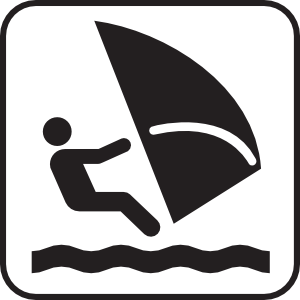 